الاسم (أو الأحرف الأولى): ...................    العمر: ..............  الوزن: .....  كغ      الجنس:  □ ذكر     □ أنثى الأثر الجانبي للدواء: ....................................................................................................... تاريخ ظهور الأثر الجانبي:     /      /          	    تاريخ زوال الأثر الجانبي:      /      /          	           الأعراض، والعلامات، والتدبير: ............................................................................................ ........................................................................................................................................................................................................................................................ هل الأثر الجانبي خطير؟           □ نعم      □ لا        ، إذا كان خطيراً، حدد:□ وفاة المريض (تاريخ الوفاة:     /       /             )   (سبب الوفاة: ...........................................)□ تهديد لحياة المريض  	     □ دخول المستشفى                      □  إطالة مدة إقامة المريض في المستشفى□ أذية أو إعاقة مستديمة            □ تدخل جراحي لمنع أذية أو إعاقة      □ ظهور تشوه أو عيب خلقي	□ حالات أخرى: .................................................................. تبعات الأثر الجانبي:     □ شفاء          □ في طور الشفاء          □ مستمر          □ وفاة         □ غير معروف       الإجراء الذي تم اتخاذه:- هل تم وقف استخدام الدواء المشتبه به؟     □ نعم	        □لا        □ غير معروف- كيفية تعديل جرعة الدواء المشتبه به:       □ تمت زيادة الجرعة       □ تم إنقاص الجرعة       □ لم يتم تغيير الجرعة  - هل تحسنت الأعراض بعد وقف الدواء أو تعديل الجرعة؟              □ نعم        □ لا        □ غير معروف- هل أعيد تناول الدواء المشتبه به بعد إيقاف تناوله؟                        □ نعم        □ لا        □ غير معروف- هل عاد الأثر الجانبي للظهور بعد إعادة تناول الدواء المشتبه به؟      □ نعم        □ لا        □ غير معروف............................................................................................................................................................................................................................................................................................................................................................................................................................................................................................................................................................................................................................................ ........................................................................................................................................................................................................................................................الجمهورية العربية السوريةوزارة الصحة	مديرية الرقابة والبحوث الدوائيةدائرة التيقظ الدوائي والدراسات السريرية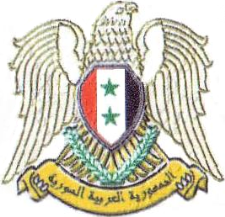 استمارة الإبلاغ عن الآثار الجانبية للأدوية استمارة الإبلاغ عن الآثار الجانبية للأدوية استمارة الإبلاغ عن الآثار الجانبية للأدوية  1. بيانات المريض:1> 2. بيانات الدواء المشتبه به:2. بيانات الدواء المشتبه به:2. بيانات الدواء المشتبه به:2. بيانات الدواء المشتبه به:2. بيانات الدواء المشتبه به:2. بيانات الدواء المشتبه به:2. بيانات الدواء المشتبه به:2. بيانات الدواء المشتبه به:اسم الدواء(العلمي – التجاري)الشركة المصنّعةرقم التحضيرةجرعة الدواءطريق الإعطاءتاريخ بدءتناول الدواءتاريخ إيقاف الدواءدواعي استعمال الدواء3. بيانات الأثر الجانبي:3. بيانات الأثر الجانبي:3. بيانات الأثر الجانبي:3. بيانات الأثر الجانبي:3. بيانات الأثر الجانبي:3. بيانات الأثر الجانبي:3. بيانات الأثر الجانبي:3. بيانات الأثر الجانبي:4. الأدوية والمتممات الغذائية الأخرى التي يتناولها المريض:4. الأدوية والمتممات الغذائية الأخرى التي يتناولها المريض:4. الأدوية والمتممات الغذائية الأخرى التي يتناولها المريض:4. الأدوية والمتممات الغذائية الأخرى التي يتناولها المريض:4. الأدوية والمتممات الغذائية الأخرى التي يتناولها المريض:4. الأدوية والمتممات الغذائية الأخرى التي يتناولها المريض:4. الأدوية والمتممات الغذائية الأخرى التي يتناولها المريض:4. الأدوية والمتممات الغذائية الأخرى التي يتناولها المريض:اسم الدواء(العلمي – التجاري)اسم الدواء(العلمي – التجاري)الشركة المصنّعةجرعة الدواءطريق الإعطاءتاريخ بدءتناول الدواءتاريخ إيقاف الدواءدواعي استعمال الدواءدواعي استعمال الدواء5. معلومات إضافية ذات صلة عن المريض (التاريخ المرضي، حساسية معروفة، نتائج الفحوص والاختبارات):5. معلومات إضافية ذات صلة عن المريض (التاريخ المرضي، حساسية معروفة، نتائج الفحوص والاختبارات):5. معلومات إضافية ذات صلة عن المريض (التاريخ المرضي، حساسية معروفة، نتائج الفحوص والاختبارات):5. معلومات إضافية ذات صلة عن المريض (التاريخ المرضي، حساسية معروفة، نتائج الفحوص والاختبارات):5. معلومات إضافية ذات صلة عن المريض (التاريخ المرضي، حساسية معروفة، نتائج الفحوص والاختبارات):5. معلومات إضافية ذات صلة عن المريض (التاريخ المرضي، حساسية معروفة، نتائج الفحوص والاختبارات):5. معلومات إضافية ذات صلة عن المريض (التاريخ المرضي، حساسية معروفة، نتائج الفحوص والاختبارات):5. معلومات إضافية ذات صلة عن المريض (التاريخ المرضي، حساسية معروفة، نتائج الفحوص والاختبارات):6. بيانات مقدم التقرير*□ طبيب           □ صيدلاني            □ طبيب أسنان           □ ممرض         □ غير ذلك: ......................□ طبيب           □ صيدلاني            □ طبيب أسنان           □ ممرض         □ غير ذلك: ......................اسم مقدّم التقرير: ........................................مكان العمل: .............................................المحافظة: ...............................................الهاتف: .............................................تاريخ كتابة التقرير:     /       /      التوقيع:  ............................................       *ستظل هوية المرسل والمريض والمؤسسة الطبية سرية. *ستظل هوية المرسل والمريض والمؤسسة الطبية سرية. *ستظل هوية المرسل والمريض والمؤسسة الطبية سرية. كيف يتم الإبلاغ عن الآثار الجانبية للأدوية؟1. املأ الاستمارة بالبيانات 2. أرفق مع الاستمارة التقارير الإضافية عند الضرورة3.استخدم استمارة منفصلة لكل مريضيرجى إرسال الاستمارة بعد ملئها بالبيانات إلى دائرة التيقظ الدوائي والدراسات السريرية في مديرية الرقابة والبحوث الدوائية بوزارة الصحة، أو الإبلاغ عبر:الهاتف: 0112262193، أو:الفاكس: 0112262193 / 0112758133، أو:البريد الإلكتروني: dqc.pv@moh.gov.syويمكن الإبلاغ إلكترونياً من خلال الصفحة الرئيسية لموقع وزارة الصحة على الإنترنت: http://www.moh.gov.syيرجى إرسال الاستمارة بعد ملئها بالبيانات إلى دائرة التيقظ الدوائي والدراسات السريرية في مديرية الرقابة والبحوث الدوائية بوزارة الصحة، أو الإبلاغ عبر:الهاتف: 0112262193، أو:الفاكس: 0112262193 / 0112758133، أو:البريد الإلكتروني: dqc.pv@moh.gov.syويمكن الإبلاغ إلكترونياً من خلال الصفحة الرئيسية لموقع وزارة الصحة على الإنترنت: http://www.moh.gov.sy